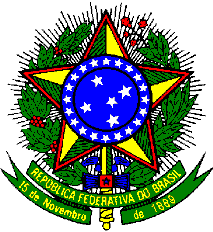 MINISTÉRIO DA EDUCAÇÃOSECRETARIA DE EDUCAÇÃO PROFISSIONAL E TECNOLÓGICAINSTITUTO FEDERAL DE EDUCAÇÃO, CIÊNCIA E TECNOLOGIA DE PERNAMBUCO REITORIAPRÓ-REITORIA DE PESQUISA, PÓS-GRADUAÇÃO E INOVAÇÃO(ANEXO 02 – Relatório Bienal de Grupo de Pesquisa)Pelo presente, Eu , na condição de Líder do Grupo de Pesquisa intitulado , apresento o relatório bienal contendo a produtividade acadêmico-científica alcançados pela equipe do Grupo supracitado (com os devidos documentos comprobatórios), referente aos anos de 201_ a 201_.Declaro ciência de que, caso o presente relatório de produção não seja aprovado, ou seja, caso os indicadores de produção citados no Art. 29 do Regulamento Geral dos Grupos de Pesquisa do IFPE não sejam alcançados, o Grupo de pesquisa ficará com o status de “Certificado com Pendências” e terá um prazo de 6 (seis) meses para readequação. Declaro ainda estar ciente de que, o não atendimento dos indicadores de produção após o prazo supracitado acarretará na exclusão/perda de certificação do Grupo.______________________, ___ de ________________ de 201________________________________Assinatura do Coordenador do Projeto